Google SmartTap Terminal Specification NEO3.x PlatformRev. 51IntroductionGeneralThe purpose of this document is to introduce ID TECH NEO3.x family products which supports Google SmartTap 2.1. It also introduce the technical design of Google SmartTap. Introduction of NEO3.x family products Technical design of Google SmartTap 2.1.NEO3.x Family ProductsID TECH NEO3.x as a new generation of platform is designed for payment terminals. NEO3 family products shared the same MPU and code database. The NEO3 platform uses NuttX 10.2.0 as operating system. The NEO3 family products can process different kinds of brands cards. For example, MasterCard, VISA, Discover,Amex Expresspay, JCB, CUP,Interac,etc. It also can supports mobile wallet, like SmartTap and AppleVAS.The NEO3.x family products includes Kiosk V, VP3350,VP7200,VP6825,VP8810,VP8810P and AP6800.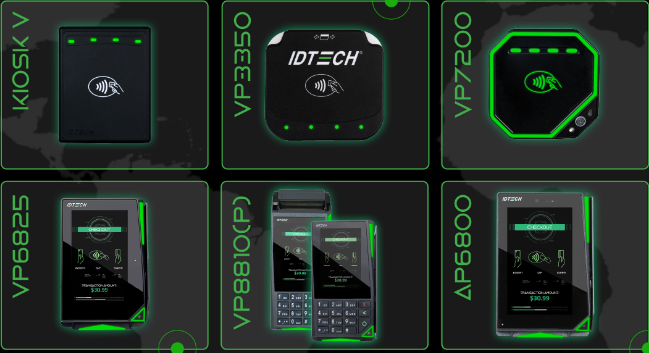 NEO3.x Family ProductsHardware Model NumberModel Number of NEO3 ProductsNote: “x” is wildcard. Firmware VersionFollowing firmwares supports Google SmartTap 2.1FW v1.00.xxx.xxxx.SFW v2.00.xxx.xxxx Note: “x” is wildcard. Application VersionSmartTap 2.1, v1.2Operating SystemThe operating system of NEO3.0 platform uses NuttX 10.2.0 EMV CertificationThe products get approval from PCI SSC, EMV, MasterCard,VISA, Discover, AmexExpressPay, Interac, JCB,CUP,etc. For more information, please access ID tech portal: Homepage - ID TECH Products.Technical documentationConfigure the Colletor ID and other SmartTap settingsUse IDTECH’s USDK Demo to load Colletor ID, other SmartTap settings, including private key and key version, Receive the transaction result. USDK Demo can be downloaded from our company website.Product NameModel NumberKiosk VIDVK-5xxxVP3350IDMR-Sxx93xIDMR-Nxx93xVP7200ID72-xxxxID72N-xxxxVP6825VP6825-xxxxVP8810/VP8810PVP8810-xxxxAP6800AP6800-x3xxxAP6800-x1xxx